            TÝDENNÍ PLÁN 2018/2019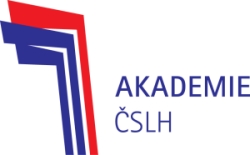 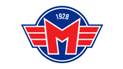 Poznámka:KATEGORIE:MŽBTÝDENNÍ MIKROCYKLUS:ZO TERMÍN:17.9. – 23.9. 2018DENDATUMKDYROZCVIČKASUCHÁZAMĚŘENÍ    LED/ZÁPASZAMĚŘENÍREGENERACEPOdopolednePOodpoledne13:45 žebřík14:30 Stanovištní tréninkÚTdopoledneÚTodpoledneSTdopoledneSTodpoledne14:50Gymnastika, agility,posilováníČTdopoledne6:25 žebřík7:00Rovnovážné situaceČTodpoledne16:00Hry, kompenzacePÁdopolednePÁodpoledne12:25 žebřík13:00HčjSOdopoledneMILEVSKO- MOTOR ČBSOodpoledneNEdopoledneNEodpoledne